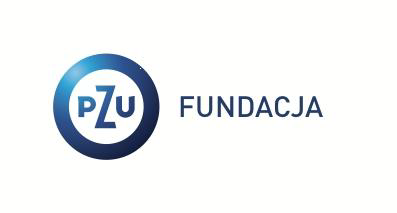 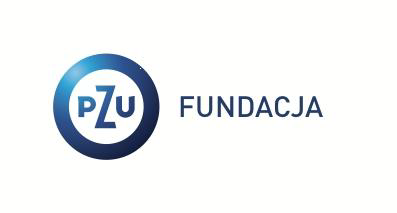                                                                       ……………………………, dnia …………… 20… r. ZGODA NA ROZPOWSZECHNIANIE WIZERUNKUJa niżej podpisana/y wyrażam zgodę na utrwalanie, obróbkę, powielanie, wykorzystanie                                   i rozpowszechnianie przez Miejską Bibliotekę Publiczną w Łańcucie, nr NIP: 815-10-71-663, nr REGON: 000282257 oraz Fundację PZU  z siedzibą w Warszawie, nr KRS (lub inny rejestr): 0000053778; nr NIP: 5212628993, nr REGON: 012756450 1. mojego wizerunku, w tym głosu, jak również 2. wizerunku mojego dziecka …………………………..………………………………….. w tym głosu w materiałach promocyjnych/informacyjnych przygotowanych przez Miejską Bibliotekę Publiczną w Łańcucie oraz Fundację PZU we własnych celach promocyjnych, informacyjnych, marketingu własnego i public relations Fundacji PZU, tj. zdjęcia i materiały filmowe dokumentujące projekt pt.  Góry – Literatura – Kultura  Niniejsza zgoda stanowi zezwolenie na rozpowszechnianie wizerunku, o którym mowa w art. 81 ust. 1 ustawy z dnia 4 lutego 1994 roku o prawie autorskim i prawach pokrewnych oraz zgodę na przetwarzanie danych osobowych w postaci wizerunku w rozumieniu art. 6 ust. 1 lit. a rozporządzenia Parlamentu Europejskiego i Rady (UE) 2016/679 z dnia 27 kwietnia 2016 r. w sprawie ochrony osób fizycznych w związku z przetwarzaniem danych osobowych i w sprawie swobodnego przepływu takich danych oraz uchylenia dyrektywy 95/46/WE , i jest udzielone nieodpłatnie oraz jest nieograniczone czasowo i terytorialnie. Ww. materiały i dane mogą zostać przekazane do Fundacji PZU z siedzibą w Warszawie, XII Wydział Gospodarczy Krajowego Rejestru Sądowego do Rejestru stowarzyszeń, innych organizacji społecznych i zawodowych, fundacji oraz samodzielnych publicznych zakładów opieki zdrowotnej pod nr KRS: 0000053778; nr NIP: 5212628993, nr REGON: 012756450 („Fundacja PZU”) w celach opisanych wyżej. Administratorami danych osobowych są: Miejska Biblioteka Publiczna w Łańcucie Fundacja PZU z siedzibą w Warszawie. Informacje o przetwarzaniu danych osobowych można znaleźć na stronie internetowej Administratora: www.fundacjapzu.pl w zakładce „Polityka prywatności” oraz „Dane osobowe”. Imię i nazwisko …………………………………………………………………………… Data i podpis ……………………………………………………………………………